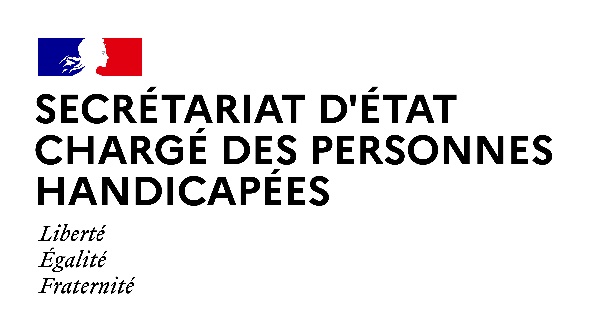 AGENDAAgenda prévisionnel de Madame Sophie CLUZELdu LUNDI 20 SEPTEMBRE 2021 au samedi 25 SEPTEMBRE 2021Paris, le 20 septembre 2021LUNDI 20 SEPTEMBRE 2021 10H30 : Déplacement à Mers-les-Bains dans le cadre de l’inauguration des Maisons de Vincent, habitat inclusif pour adultes autistes  	(SOMME-80)15h30 : Intervention aux Universités d’été de la Conception universelle et de l’Inclusion du Conseil National Consultatif des Personnes Handicapées (CNCPH) 	(Paris-12ème)17h00 : Comité stratégique sur la réforme des financements des services et des établissements accompagnants les personnes handicapées (SERAFIN-PH)	(Visioconférence)MARDI 21 SEPTEMBRE 202109h00 : Conseil d'Administration de Paris 2024             (SEINE-SAINT-DENIS-93)14h00 : Entretien avec Monsieur Xavier DUPONT, Chef de projet « accès à la prestation de compensation du handicap pour les personnes atteintes de troubles psychiques, cognitifs ou du neuro-développement »               (Secrétariat d’Etat chargé des personnes handicapées)15h00 : Questions au Gouvernement 	 (Assemblée nationale)MERCREDI 22 SEPTEMBRE 202108h45 : Ouverture du Forum de l’Emploi des Jeunes, du Handicap et de l’Apprentissage	(Paris-13ème)	10h30 : Conseil des ministres(Palais de l’Elysée)15h00 : Questions au Gouvernement (Sénat)17h35 : Clôture des Universités d’été de la Conception universelle et de l’Inclusion du Conseil National Consultatif des Personnes Handicapées (CNCPH) 	(Paris-12ème)19h00 : Cérémonie de remise des insignes d’Officier de l’Ordre national de la Légion d’honneur à Monsieur Gilbert MONTAGNÉ 	(Secrétariat d’Etat chargé des personnes handicapées)JEUDI 23 SEPTEMBRE 202110h15 : Déplacement à Perpignan pour les journées nationales de Cheops, réseau Cap Emploi   (PYRENEES-ORIENTALES -66)13h00 : Cérémonie de remise des insignes de Chevalier de l’Ordre national du Mérite à Monsieur Jean-Pierre BENAZET, président de Cheops  (PYRENEES-ORIENTALES -66)15h30 : Déplacement à Castelnau-Le-Lez au centre de rééducation et d’insertion professionnelle (CRIP) dans le cadre du plan France Relance  (HERAULT-33)VENDREDI 24 SEPTEMBRE 2021APRES MIDI : Déplacement dans le VAR (83), détails à venir (VAR-83)SAMEDI 25 SEPTEMBRE 202110h15 : Déplacement à Saint-Tropez pour la 5ème Biennale européenne Art et Handicap mental(VAR-83)Contact presse : 
seph.communication@pm.gouv.fr